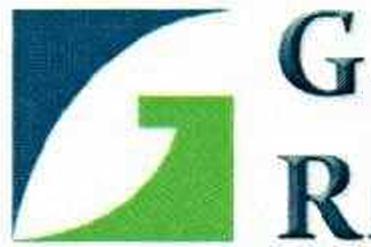 Тема Воспитание  у подростков    мотивация к обучению, чувства ответственности - 10 ошибок родителей  Дата проведения: 19.10.19г, количество присутствующих родителейЦель: формирование у родителей   побуждения к действию, развитие в подростке чувство ответственности, мотивации к обучению, умения сотрудничать и понимать своих детей Ход проведения родительского урока:Вопросы 1. Как развить в подростке чувство ответственности2. Какие ошибки  совершают родители в воспитании подростков и чем связаны сложности воспитания: 3 Что происходит с подростком в период взросления 4 Почему у подростков  отсутствует  мотивация к обучению - 10 ошибок родителей    5. Формирование побуждения к действию у себя и своего ребёнка. Как это сделать на практике?
Уважаемые родители сегодня  хотелось бы поговорить об ответственности  и мотивации к обучению у ваших детей, а также о том,  что нужно родителю для этого сделать и как добиться того,  чтобы и ваши дети и  вы и преподаватели были  удовлетворены результатами обучения.1.Как развить в подростке чувство ответственности - очень важная задача. Прививать качество личным примером и воспитанием. Умело сочетать контроль и предоставление свободы. Научится воспринимать подростка как взрослого. 
2. Какие ошибки  совершают родители в воспитании подростков и чем связаны сложности воспитания: Подросток пребывает в конфликте не только с окружающими, но и, в первую очередь, с самим собой: -так, влюбленность расценивается как чувство наивысшего порядка, -родительская забота — жесткой диктатурой. Однако реальность  такова, что незрелость социальной адаптации вновь возвращает его в детский мир, а все потому, что принимать решения — это свобода, а нести за них ответственность — непосильное бремя, которое максималист-подросток не готов принять. Кто-то психологически и физиологически взрослеет раньше, кто- то позже. Здесь применим индивидуальный подход.  Нельзя подростка отпускать в свободное плавание. Нужен контроль.  Как говориться «Доверяй, но проверяй»Взрослые, являющие собой пример, не расходящийся в словах и поступках, справляются с воспитательной задачей легче. Доминирование в иерархии ценностей родителей карьеры, вечная занятость,  искажает представление подростка о семье, поэтому и ослабевают узы семейные, а дети отдаляются, а опека на грани родительского безумия действует удушающе на подростка. Попустительство в воспитании со стороны родителей ни к чему хорошему не приводит. Не  следует родителям бросаться из крайности в крайность, вы должны выбрать золотую середину и индивидуальный подход,  учитывая особенности вашего ребёнка в воспитании.3 Что происходит с подростком в период взросления:  Поведение подростков подвержено их саморегулированию. Ценности постепенно начинают располагаться в иерархическом порядке. Мотивы, побуждающие к размышлению и осмысливанию, формируют частичное понимание существующего в мире взрослых законодательства. Опасение допустить ошибку, не справиться с поставленными задачами приводит к пассивности в действиях и  уклонению. Социум давит на профессиональное самоопределение, а подросток растерян. Склонность пребывать в долгих раздумьях, юношеский страх перед несостоятельностью всё это порождает в сомневающемся подростке неуверенность, которая постепенно перерастет в скованность. 4 Почему у подростков  отсутствует  мотивация к обучению - 10 ошибок родителей    У одних подростков  мотивация  к учёбе  исчезает, не успев появиться,  у других – по разным причинам утрачивается со временем. Так почему же  это происходит, кто виноват родитель или всё же подросток и в чем причины давайте разберемся вместе.Начнём с истоков, с чего всё начинается?
Мотивация к обучению запрограммирована в нас от природы: полученное знание или овладение новым умением вознаграждается выплеском гормонов счастья.Наверное, вы замечали это явление у своего тогда ещё маленького ребенка: первый раз, сумев правильно разложить картинки, кубики или конструктор он был очень горд собой, а на четвертый - пятый раз, оставался, совершенно спокоен. Это и есть мотивация к обучению с научной точки зрения. И зарождается она совсем не в школе, а гораздо раньше - еще в младенческом возрасте в домашних условиях. Именно родители развивают в ребенке желание постигать новое и формируют у него желание учиться. Итогом формирования мотивации к обучению является  успеваемость. Вместо того чтобы делать уроки, ученик смотрит в окно, рисует маленьких человечков в тетрадке или грызет карандаш, и т.д. Родители теряют терпение, и – слово за слово – разгорается скандал. Ребенок не получив удовольствие от учебы, находясь под постоянным давлением взрослых и, как следствие, полностью теряет интерес и желание учиться.  Успеваемость, скорее, это сумма умений, навыков, знаний и желания учиться. Подростку, не заинтересованному в обучении, очень сложно получить знания и суметь их применить на практике. Отсутствие мотивации к обучению часто ведет к стойкой неуспеваемости и интеллектуальной пассивности. Неуспеваемость, в свою очередь, ведет к отклонениям в поведении.Ошибка родителей №1.
Интеллектуальная готовность – это умение подростка подчиняться определенным правилам и делать не то, что ему хочется в данный момент, а то, что делать необходимо.  Важно развивать у ребенка умение преодолевать себя и это задача еще дошкольного возраста.
Ошибка родителей №2.
 Биологическая готовность ребенка- если  ребёнок воспитывался в изолированной среде он дезадаптирован:  быстро устает, не справляется с нагрузкой,    вынужден общаться с другими, соблюдать правила, даже, если ему не очень хочется, считаться с чужим мнением и желанием,  а это вероятность того, что ребенок начинает тихо ненавидеть коллектив, педагогов, предметы, и сам процесс обучения. 
Ошибка родителей №3.
Неблагополучие в семье: ребенок, привыкший к высокому эмоциональному отрицательному накалу во время переживаний по поводу своей семьи, как правило, уже просто не реагирует на проблемы по поводу учебы и отметок – у него просто не хватает на это энергии либо для него это пустяк в сравнении с тем что происходит дома.
Ошибка родителей №4.
Отсутствие четкой организации жизни ребенка, несоблюдение режима дня, безнадзорность в быту – дети, которые организованы т.е. посещают какие-то интересные для них занятия, как правило, несмотря на нагрузку, более мотивированы на учебу.
Ошибка родителей №5.
Нарушение единства требований к ребенку со стороны родителей (всегда есть лазейка для ребенка что-то сделать не так, как надо, «столкнуть родителей лбами», пожаловаться бабушке и дедушке на родителей, родителям на педагогов, и наоборот таким образом оправдывает себя)
Ошибка родителей №6.
Неправильные методы воспитания: подавление личности, угрозы, физические наказания или, наоборот чрезмерная опека.
Ошибка родителей №7.
Завышенные требования без учета объективных возможностей ребенка.(например: способности низкие- требования высокие и наоборот)Ошибка родителей №8.
«Убивание» мотивации к обучению путем высмеивания, некорректных высказываний, сравнения с другими детьми, «загон» ребенка в ситуацию неуспеха, неудачи ,различные обзывания(например дурак, придурок, тупица и т.д.)
Ошибка родителей №9.
Проецирование своих ожиданий на дочку или сына — это, наверное, самая распространенная ошибка родителя, не всегда даже осознаваемая.Давление родителей может быть тем сильнее, чем меньше им самим удалось реализоваться в интересующих их областях.

5 Формирование побуждения к действию у себя и своего ребёнка. Как это сделать на практике?
1) Выяснить, что является причиной низкой мотивации: неумение учиться или ошибки воспитательного характера.
Взрослые часто говорят детям о том, что «не будешь учиться – станешь дворником». Такая далекая перспектива никак не влияет на мотивацию к обучению, ребенка прежде всего интересует ближайшая перспектива. Но ему трудно, он не справляется. Трудности в учебе формируют нежелание учиться у тех, кого родители не приучили их преодолевать. Как правило, такие дети не любят учиться. Причиной отсутствия мотивации может быть и прошлый неудачный опыт (два раза не получилось, третий раз не буду и пытаться). Родителям необходимо учить ребенка «не сдаваться», а продолжать стремиться к результату, верить в себя и свои силы и тогда результат не заставит себя ждать.
2) Применять в соответствии с причиной коррекционные меры:  исправить свои воспитательные ошибки, а для начала их необходимо просто увидеть и признаться себе, что «я, как родитель,   делаю что-то не так».
3) Важно, чтобы родители контролировали процесс обучения и учитывали индивидуальные особенности ребенка, иногда ребенок не умеет работать с текстом – учите выделять главную мысль, пересказывать, да что уж греха таить некоторые  и в этом возрасте читают по слогам.  Всё это должно было быть сформировано родителями в первом классе. Но, если родитель не сформировал у подростка навыки учебной деятельности, то важно вернуться к первому классу и пройти снова весь путь формирования учебных навыков.
4) Очень важный момент – оценивание сделанной работы родителем и преподавателем. Родитель может оценить работу «Молодец, хорошо!» сравнивая сегодняшние результаты своего ребенка со вчерашними, а преподаватель, сравнивает результаты ребенка с группой, оценивая это как «плохо». Для избегания таких случаев, важно иметь постоянный контакт с учебным заведением, куратором, преподавателями, интересоваться требованиями, предъявляемыми к обучающимся. В противном случае в сознании подростка создается образ врага – преподавателя (родитель хороший – хвалит, преподаватель плохой – ругает). А это порождает отвращение к обучению, нежеланию учиться.
5) В тех семьях, где присутствует жесткий надзор либо безразличие, у подростка формировался не мотив достижения успеха, а мотив избегания неудачи, что напрямую ведет к низкой учебной мотивации.
6) Очень важным моментом в учебной мотивации является адекватная самооценка подростка. Подростки с заниженной самооценкой недооценивают свои возможности и снижают учебную мотивацию,  с завышенной самооценкой адекватно не видят границы своих способностей, не привыкли видеть и признавать своих ошибок. Самое главное – это научить Вашего ребенка формировать адекватную самооценку.7) Важно объяснить подростку, что процесс формирования умения учиться процесс длительный, но необходимый, нужен контроль – помощь, а не контроль-давление. Для подростка важно поднимать тему профессионального определения.  
8) Очень важен в учебной деятельности и формировании у подростка желания учиться навык самоконтроля. 
9) Научитесь слышать своего ребенка и вникать в его проблемы. В этом возрасте он особенно нуждается в вашей помощи. Выучить все, что задают практически невозможно. Именно поэтому пропадает интерес к учебе. Научите  правильно планировать время и распределять нагрузку, это поможет и в дальнейшей жизни.

Сколько бы вы не объясняли, что учится он для себя, в расчете на будущее, вряд ли это дойдет до его сознания. Запомните,  дети учатся для вас, ради вашей похвалы и признательности. Помните, что Ваш ребенок – это личность, ничего не должная Вам, но до какого-то момента зависящая от Вас и нуждающаяся в Вашей поддержке и в Вашем признании ее как самодостаточной.Надеюсь, что каждый заинтересованный родитель, поняв механизмы и применив на практике полученную информацию, сможет сформировать у подростка желание учиться. Ведь только имея мотивацию к обучению и развитию, ваш ребенок сможет вырасти целеустремленным человеком, способным на ответственные решения.
Желаю удачи!
Педагог- психолог                                        Ференц А.Ю.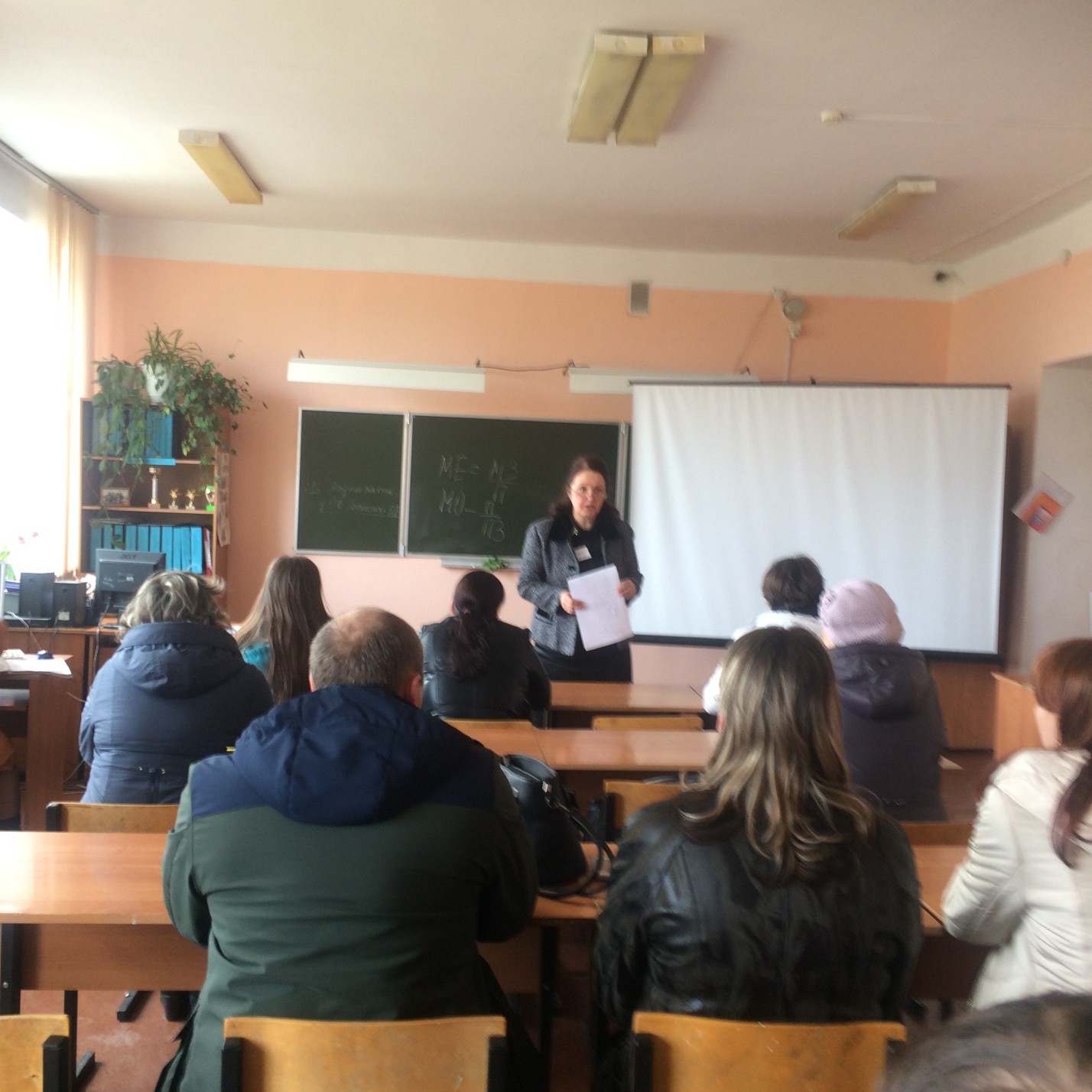 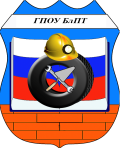 ДЕПАРТАМЕНТ ОБРАЗОВАНИЯ И НАУКИ КЕМЕРОВСКОЙ ОБЛАСТИДЕПАРТАМЕНТ ОБРАЗОВАНИЯ И НАУКИ КЕМЕРОВСКОЙ ОБЛАСТИГПОУ «БлПТ»4.2.3-09 Ф22ГПОУ «БлПТ»ПРОТОКОЛ  родительский урок  в группе ОГР16-1